25 Nobel Prize Winners in Support of Agricultural Biotechnology The following Nobel prize winning scientists have all signed the 
AgBioworld Declaration of Support for Agricultural Biotechnology:http://www.agbioworld.org/declaration/ over 3,400 people have signed our DeclarationMás de 3,400 personas han firmado esta DeclaraciónDeclarationScientists In Support Of Agricultural BiotechnologyCientíficos Apoyan la Agricultura BiotecnológicaNorman Borlaug
Nobel Peace Prize, 1970 James Watson
Nobel Prize in Physiology or Medicine, 1962 Timothy Hunt
Nobel Prize in Physiology or Medicine, 2001Peter C. Doherty
Nobel Prize in Physiology or Medicine, 1996 Paul D. Boyer 
Nobel Prize in Chemistry, 1997 Oscar Arias Sanchez
Nobel Peace Prize, 1987 Paul Berg
Nobel Prize in Chemistry, 1980Phillip A. Sharp
Nobel Prize in Physiology or Medicine, 1993 Douglas D. Osheroff
Nobel Prize in Physics, 1996

Marshall Nirenberg
Nobel Prize in Physiology or Medicine, 1968 Richard E. Smalley
Nobel Prize in Chemistry, 1996 Edward Lewis
Nobel Prize in Physiology or Medicine, 1995 Sydney Brenner 
Nobel Prize in Physiology or Medicine, 2002 Eric Wieschaus
Nobel Prize in Physiology or Medicine, 1995 Leon N. Cooper
Nobel Prize in Physics, 1972 Edmond H. Fischer
Nobel Prize in Physiology or Medicine, 1992 George A. Olah
Nobel Prize in Chemistry, 1994 Christian de Duve
Nobel Prize in Medicine, 1974 Mario Molina
Nobel Prize in Chemistry, 1995Arthur Kornberg
Nobel Prize in Physiology or Medicine, 1959 Donald A. Glaser
Nobel Prize in Physics, 1960 Roger Guillemin 
Nobel Prize in Physiology or Medicine, 1977 Sheldon Glashow
Nobel Prize in Physics, 1979 Jean-Marie Lehn 
Nobel Prize in Chemistry, 1987 Richard J. Roberts, 
Nobel Prize in Physiology or Medicine, 1993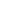 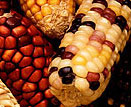 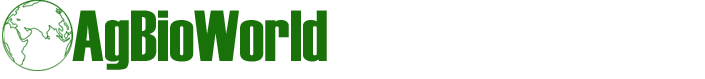 We, the undersigned members of the scientific community, believe that recombinant DNA techniques constitute powerful and safe means for the modification of organisms and can contribute substantially in enhancing quality of life by improving agriculture, health care, and the environment. The responsible genetic modification of plants is neither new nor dangerous. Many characteristics, such as pest and disease resistance, have been routinely introduced into crop plants by traditional methods of sexual reproduction or cell culture procedures. The addition of new or different genes into an organism by recombinant DNA techniques does not inherently pose new or heightened risks relative to the modification of organisms by more traditional methods, and the relative safety of marketed products is further ensured by current regulations intended to safeguard the food supply. The novel genetic tools offer greater flexibility and precision in the modification of crop plants. No food products, whether produced with recombinant DNA techniques or with more traditional methods, are totally without risk. The risks posed by foods are a function of the biological characteristics of those foods and the specific genes that have been used, not of the processes employed in their development. Our goal as scientists is to ensure that any new foods produced from recombinant DNA are as safe or safer than foods already being consumed. Current methods of regulation and development have worked well. Recombinant DNA techniques have already been used to develop 'environmentally-friendly' crop plants with traits that preserve yields and allow farmers to reduce their use of synthetic pesticides and herbicides. The next generation of products promises to provide even greater benefits to consumers, such as enhanced nutrition, healthier oils, enhanced vitamin content, longer shelf life and improved medicines. Through judicious deployment, biotechnology can also address environmental degradation, hunger, and poverty in the developing world by providing improved agricultural productivity and greater nutritional security. Scientists at the international agricultural centers, universities, public research institutions, and elsewhere are already experimenting with products intended specifically for use in the developing world. We hereby express our support for the use of recombinant DNA as a potent tool for the achievement of a productive and sustainable agricultural system. We also urge policy makers to use sound scientific principles in the regulation of products produced with recombinant DNA, and to base evaluations of those products upon the characteristics of those products, rather than on the processes used in their development.Nosotros, los miembros de la comunidad científica cuyas firmas se encuentran al final de este documento, creemos que las técnicas de ADN recombinante constituyen un medio poderoso y seguro para la modificación de organismos y que pueden contribuir al aumento de la calidad de vida mejorando la agricultura, tratamientos de salud, y el medio ambiente. La modificación responsable de genes de plantas no es nada nuevo ni peligroso. Muchas características, como son por ejemplo los de resistencia a pestes y enfermedades, han sido introducidos a plantas agrícolas, ya sea utilizando métodos de reproducción sexual o procedimientos de cultivos de tejidos, de manera rutinaria. La adición de un gen nuevo o diferente usando técnicas de ADN recombinante a un organismo no ocasiona riesgos nuevos ni riesgos más elevados en comparación con la modificación de organismos mediante métodos tradicionales. Además, comparado con organismos modificados mediante métodos tradicionales, la seguridad de estos productos ya a la venta está asegurada por los reglamentos actuales, cuyo propósito es asegurar la calidad alimenticia. Estas nuevas herramientas genéticas ofrecen más precisión y flexibilidad en la modificación de plantas agrícolas. Ningún producto alimentício, ya sea producido usando técnicas de ADN recombinante o usando métodos más tradicionales, existe sin tener riesgo alguno. Los riesgos que puedan tener productos alimenticios son una función de las características biológicas de estas comidas y de los genes específicos que hayan sido usados, y no de los procedimientos usados en su desarrollo. Nuestra meta como miembros de la comunidad científica es de asegurar de que cualquier comida producida utilizando ADN recombinante sea tan segura como comida que ya es consumida, o más segura todavía. Los métodos actuales de reglamento y desarrollo han funcionado bién. Técnicas de ADN recombinante ya han sido usadas para desarrollar plantas agrícolas benignas al medio ambiente, con características previenen las pérdidas de rendimiento y permiten a agricultores a reducir el uso de pesticidas y herbicidas sintéticos. La próxima generación de productos promete proporcionar al consumidor beneficios aún mayores, como son los de nutrición aumentado, aceites más sanos, mayor contenido vitamínico, productos que se conservan mejor, y mejores medicamentos. El uso prudente de la biotecnología también puede ayudar a prevenir la degradación del medio ambiente, y ayudar a prevenir el hambre y la pobreza en el tercer mundo, proporcionando más productividad agrícola y más seguridad nutricional. Científicos en los centros de agricultura internacionales, universidades, instituciones de investigaciones públicas, y en muchos otros sitios ya están probando productos diseñados especialmente para uso en el tercer mundo. Expresamos nuestro apoyo en cuanto al uso de ADN recombinante como una herramienta potente para el logro de un sistema agricultural productiva y sostenible. Apoyamos a legisladores que usan principios científicos apropiados para regular productos producidos mediante ADN recombinante. También apoyamos a legisladores que basan sus evaluaciones de estos productos en las características de éstos, y no en los procesos usados en su desarrollo. 